Quelques problèmes                              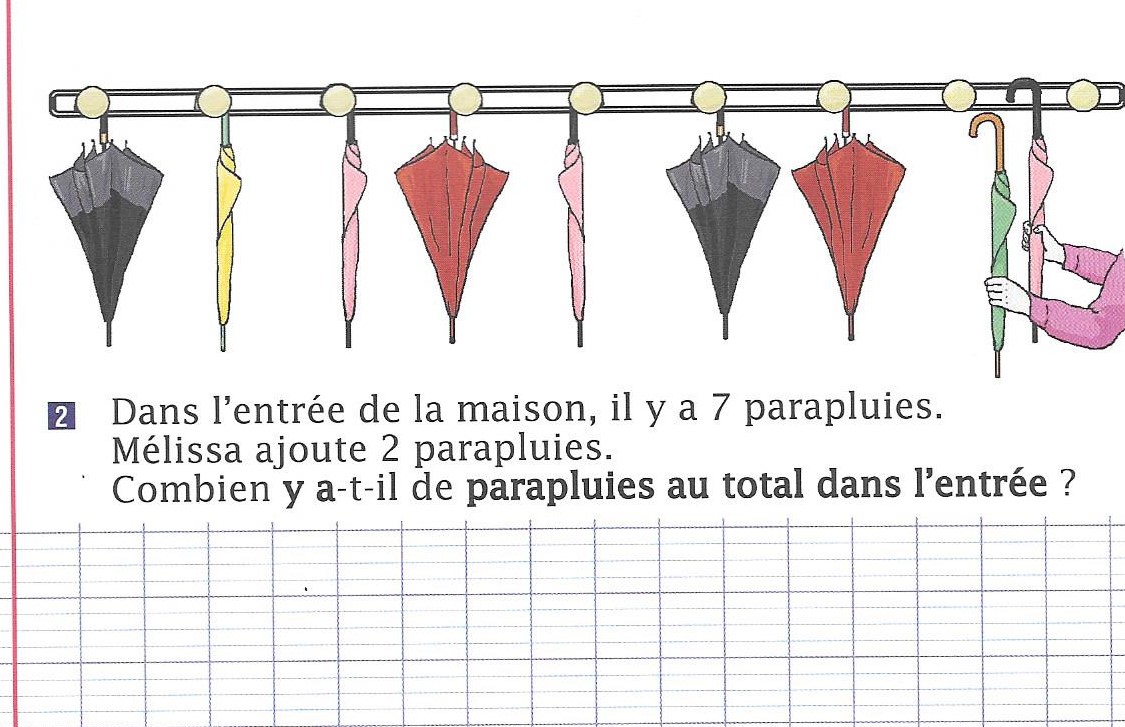 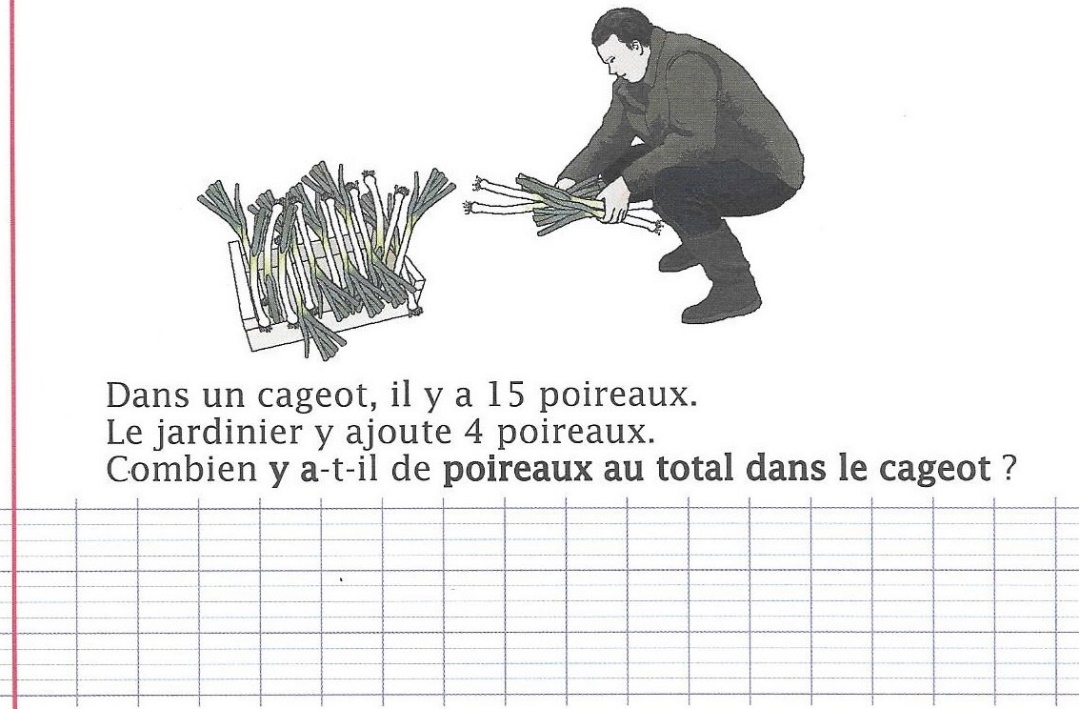 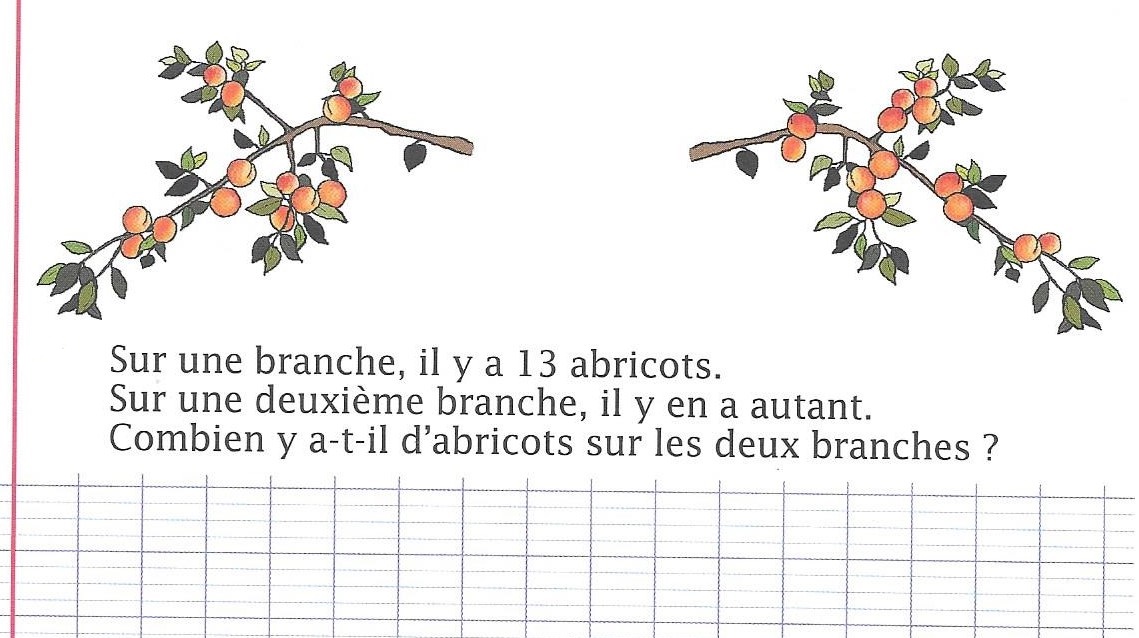 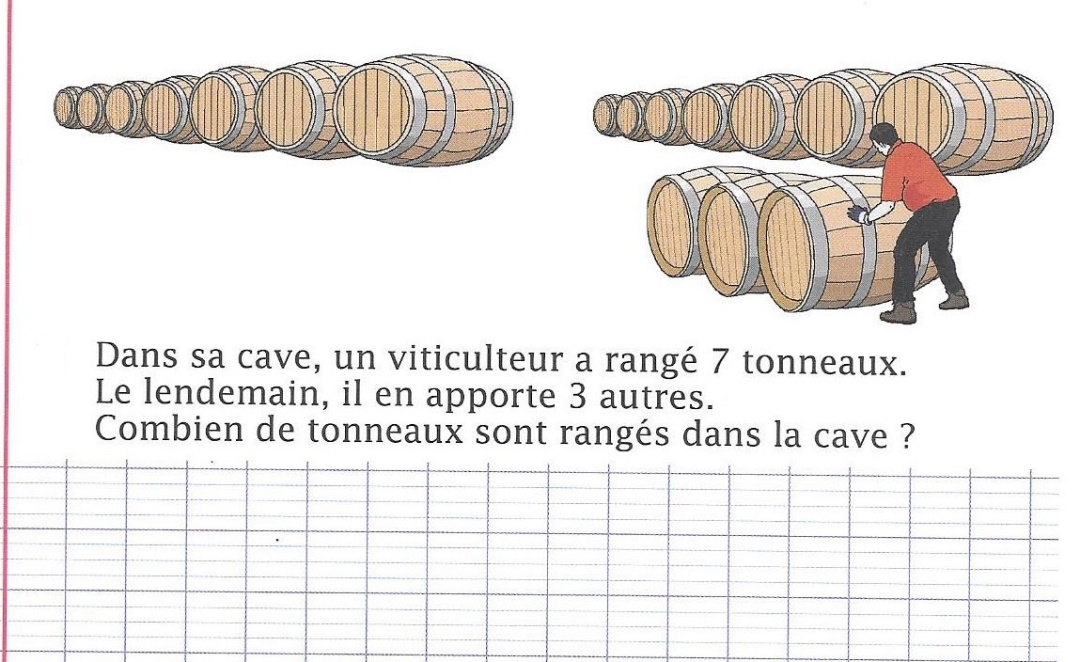 